ПРИКАЗот 25.08.2023г.                                                                                 № 68/4-дОб открытии класса психолого-педагогической направленности в 2023 -2024 уч.годуВ соответствии с методическим рекомендациями для общеобразовательных организаций по открытию классов психолого-педагогической направленности в рамках различных профилей при реализации среднего общего образования, утвержденными Министерством просвещения Российской Федерации от 30 марта 2021 года № ВБ-511/008, в целях повышения престижа и популяризации педагогической профессии, для восполнения дефицита педагогических кадров, а также эффективного решения задач профориентацииПРИКАЗЫВАЮ:Открыть с 1 сентября 2023-2024 учебного года 10 класс универсального профиля психолого-педагогической направленности с углубленным изучением обществознания и биологии.Утвердить Положение о классах психолого-педагогической направленности.Утвердить учебный план среднего общего образования для класса психолого-педагогической направленности.Назначить координатором организации обучения в классе психолого-педагогической направленности заместителя директора по ВР Н.В. Калашникову.Разместить информацию об открытии класса психолого-педагогической направленности на официальном сайте школы.Контроль исполнения настоящего приказа оставляю за собой.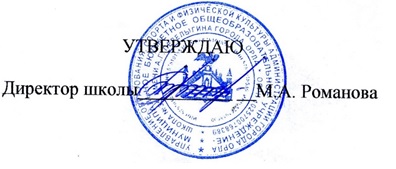 